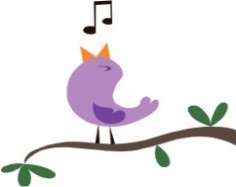 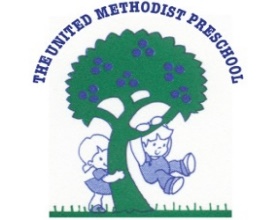 Early Bird is offered to our preschool children, ages 3, 4 and 5.  The fee is $12 per morning, payment must accompany this form.  Children should be dropped off to the Discovery 3’s classroom no earlier than 8:30 AM. Each child will be brought to their individual classrooms by a member of our staff by 9:00 AM for the start of the regular school day. Please circle the days you are requesting early drop off for: _____________________________                                                                               SEPTEMBER                          Monday              Tuesday              Wednesday          Thursday          Friday                        	     12                         13                           14	                15                    16                                                      19	                      20                           21                         22                    23                                         No School                 27                           28                         29                    30                                                                                  OCTOBER                                  3		          4	                   No School	                   6                     7                                 10                         11                           12                          13                  14                    17                         18                           19                          20                  21                                 24	                       25                           26                          27                  28                                 31	                                                    	     					           ck #__________amt__________Please return the full sheet with payment.  The bottom half will be returned to you with confirmation of the requested dates.Your child______________________ will be attending EARLY DROP OFF on:                                                                               SEPTEMBER                          Monday              Tuesday              Wednesday          Thursday          Friday                        	     12                         13                           14	                15                    16                                                      19	                     20                           21                          22                    23                                       No School                  27                           28                          29                    30                                                                                  OCTOBER                                  3		          4	                   No School	                  6                     7                                 10                        11                           12                          13                  14                    17                        18                           19                          20                  21                                  24	                      25                           26                          27                  28                                  31	